Pinion from The Rotary Club of Bernardsville19 July 2016 
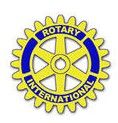 Al offered the invocation.   Sixteen attended including guests Sherif Barakat, Jim Emery, and Ravi Anna.  Ravi plans to become a new member soon; Sherif is the president of a newly chartered Rotary club in Palm Hills, Cairo, Egypt; Jim Emery came as the guest of Sherif.    Guest Jim Emery won the 50/50.Rotary’s Four-Way TestOf all the things we say or do –Is it the truth?Is it fair to all concerned?Will it build good will and better friendships?Will it be beneficial to all concerned?President Al’s remarks and updates President Al exchanged banners with President Sherif.Sherif’s club is in its first year of service and brought 32 members to join the 2000 other Rotarians in Egypt’s District 2451.  Rotary has been active in Egypt for 80 years.  Sherif’s club raised money and has several service projects well needed and well underway -- a Diabetes Awareness campaign being done jointly with Adidas; and a fresh water campaign to benefit hundreds of small villages.  With 90 million people Egypt has a serious deficit of clean safe water.  Sherif and Jim have some common business interests and plan to make joint property investments in the US.   Sherif told several vignettes of his Rotary experience so far.  His capstone comment was “From what I’ve seen Rotary is the best organization in the world to serve humanity.”Jim Emery was asked to share his story.  Jim grew up in Vermont, where his grandpa was a long-time Rotarian.  Jim was invited to grandpa’s Rotary luncheon to suggest how he could use the Rotary scholarship funds, which scholarship he later won and used to attend the University of Vermont.  Jim was still hoping to play professional baseball at that time, but it was not to be.  After some time in the US Army Jim was working in NJ and met his wife at the tennis club in Millburn.  He had previously become friends with Sherif at the same club.  Jim now operates O2 Facilitiies, a nation-wide construction and building maintenance firm.  Jim and his wife have five children.  Jim coaches both softball and baseball and loves it.  We hope to see Jim again and have him meet more club members.Brad – Our club participated 100% in the Foundation giving program.  And the District donated 135k$, significantly more than last year.Rosemary – Volunteers are needed for the food pantry work on 3 and 17 August.  Contact Rosemary.Al – Congratulations to us for a well-run Car Show.  We had fun, made money, got good publicity, and will do it next year.Al – There is no meeting next week..Heard During Happy Dollars	I’m happy To make it to two consecutive meetings 	To receive the Foundation funds from the clubTo meet Ravi, our proposed new member	2 x to be hereTo meet Jim Emery				To have my grandchildren here for four weeks – and it’s halfway doneTo have attended the general Assembly of the YMCA in Kansas City with thousands of other Y executivesClub Updates Remember the tip box at The Olde Mill Inn for our waitress, Blanca.If you do a makeup meeting or attend via E-meeting makeup, let Tim know of your attendance.Rotary’s purpose is Doing Good in the World.  Our Mission is to promote world understanding, good will, and peace.  Grants are regularly developed and awarded to further the six focus areas:  Peace and conflict resolution  				Disease prevention and treatment Maternal and child health 					Clean water and sanitation Basic education and literacy  				Community and economic developmentMEETING ASSIGNMENTS	SET-UP 		GREETER	INVOCATION	SGT-AT-ARMS	CLEAN UPJUNE	GOODMAN	DELGADO	DUFFY		CARPENTER	BERISHAJuly	O’Donovan	Lynn		L. Jenkins	Cross		ForbesAugust 	Goodman	Berger		Wallace		Barisha		BurdSept	Deem		Cross		B. Jenkins	Lynn		Duffy	Officer Nominations for 2016-2017 yearPresident 		Al SwiderPresident-Elect 		Eric ZalisVice President 		John Carpenter Treasurer 		Brad JenkinsFoundation Treasurer	Al OlsenSecretary 		Tim O’Donovan		Immediate Past-president	Cheryl Delgado Director			Terry BergerDirector			Bill DeemDirector			Rosemary GoodmanMembershipWe have some prospective members interested in our club.   Membership is being emphasized by President Al.=======================================Club Officers for 2015-2016 yearPresident 		Al SwiderPresident-Elect 		Eric ZalisVice President 		Jeff Rogers Treasurer 		Brad JenkinsFoundation Treasurer	Al OlsenSecretary 		Tim O’Donovan		Immediate Past-president	Cheryl Delgado Director			George BurdDirector			Bill DeemDirector			Rosemary GoodmanBernardsville Rotary’s Service Work in the Works           Appear and do the meeting assignments from President Al.  Today we were one for five. Can do better here.  Help with food distribution at God’s Co-op Food Pantry.  Doing this at 100%.We have open nominations for local ‘sweat equity’ service projects.  Bring ideas to Board meeting or Club meeting.Continuing BusinessJohn Carpenter heads the Program Committee; alert John and Al Swider when you find a speaker for our meeting.  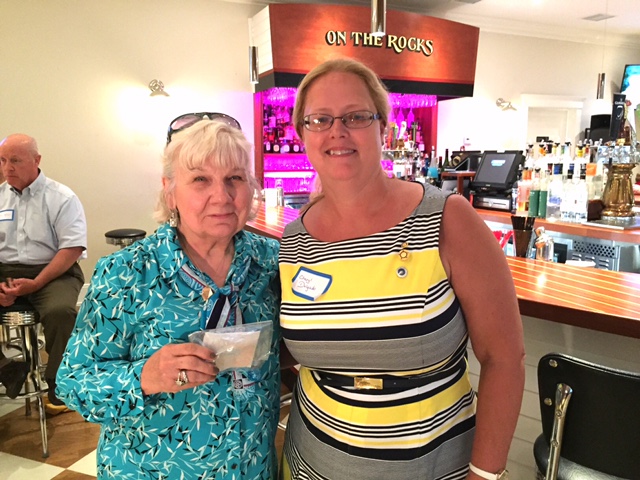 